Board Meeting Agenda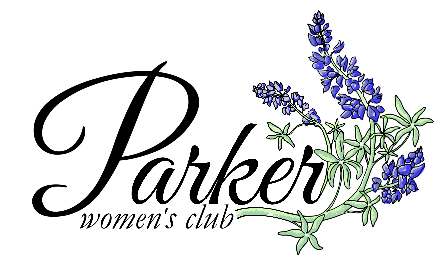 LeAnn Turrentine’s Barndo, ParkerThursday, November 18th, 20217:00pmMeeting Started 7:22AgendaPresident’s Comments – Paula Johnston-HutkaAppointment for Fundraising Chair – Suisan SchachererAppointment for Outreach Chair – Mary Ann Kilpatrick and Cindy Lane HelperWomen wine and whiskey is being organized by Prenra Sachdeva.  1st meeting is Dec. 9th at 7pm, 5303 Estate LaneNewsletter coming soon for November.  Roxanne is looking for a Newsletter person to help put that together each month.Please contact her if you are interested.  Secretary Position is also open as Roxanne is trying to move from Secretary to Communications.  Bunco coordinator is also open.Club reports and schedules to be included, Terry Lynch to take over Ladies CoffeeA Special Thank you to Krista Ware who donated her time to put together the Chrcuterie Boxes.Secretary’s Report – Roxanne BogdanOctober Board and general Minutes approvedTreasurer’s Report – Jill Lambouses (absent)a.   Balance in account4.	VP Outreach – Mary Ann Kilpatricka.   Acts of Kindness reportb.   Angel Wings project status: This year, children are aged 10-14.  Distribution will be at the Parker Fire Station on 18th of December.	Gifts are due Dec. 11th to 4704 Ravensthorpe. Where there will be a wrapping party from 9-11 am.  VP Programs – Kimberly Hinshaw  Tonights meeting is Wine Tasting and Wine Charm makingLooking ahead to December Membership MeetingThursday, Dec 16th @ 7:00pm, Kristin Azbell’s homePotluck/Gift exchange - $20ish cost for gift     6.    VP Fundraising – Suisan Schacherer (absent)a.   Currently working on March Annual Fundraiser – details TBA      7.	VP Membership – Tricia Fecht (absent) Currently 75 membersa.   Memberships received – Total - Number of new/renewals      8.	Parliamentarian – Kristin Azbell (absent)	a. Bylaws have been discussed in committee, and approved by board. b. Pending attorney approval.c. General Membership vote delayed until February meeting      9.	New Business – Paula Johnston-Hutka	No new businessAdjourn